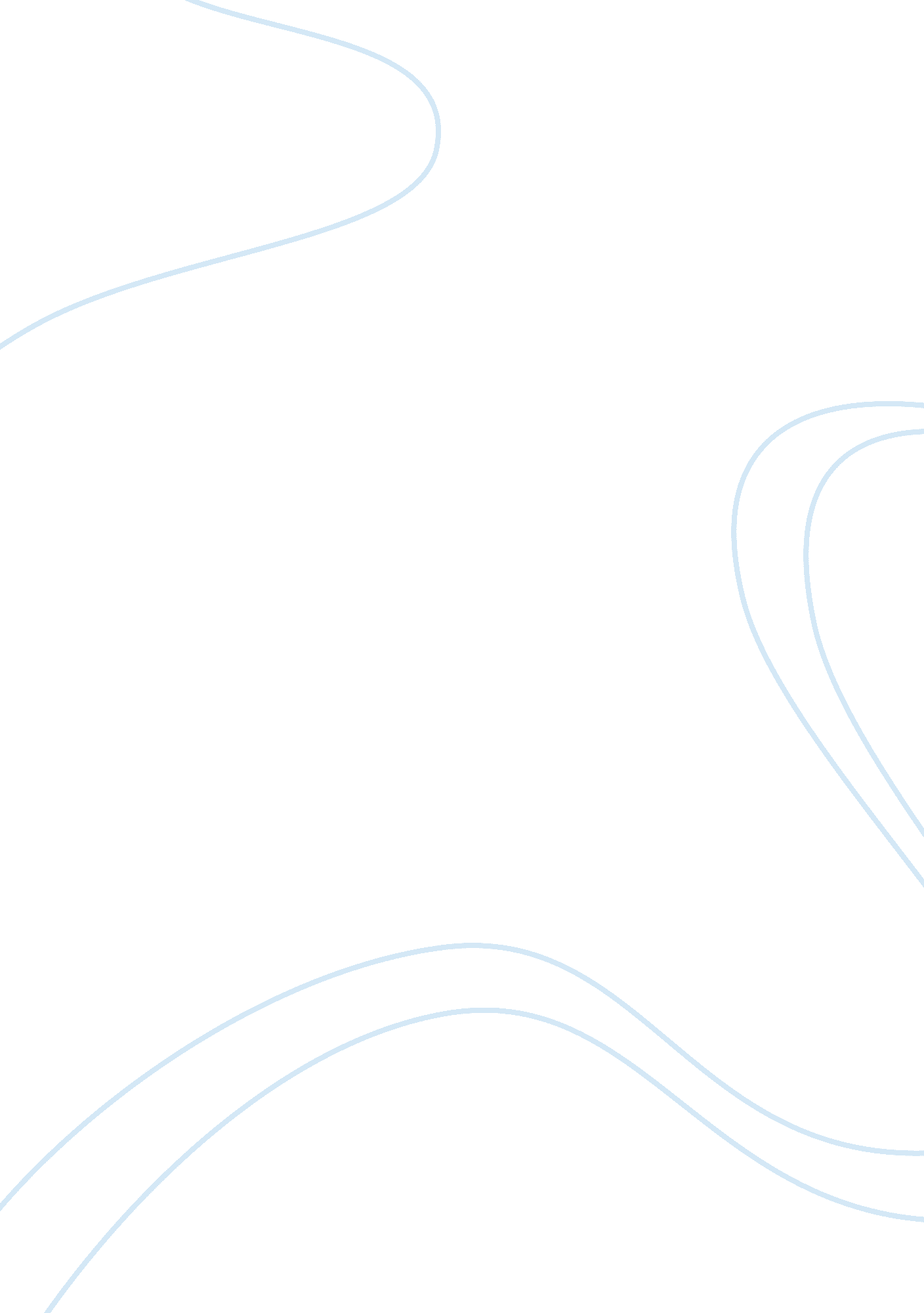 Seattle world report. seattle children’s is one ofBusiness, Management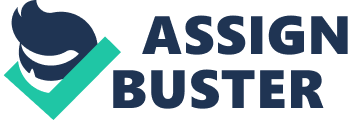 Seattle Children’s Hospital is the pediatric and young recommendation center for Idaho, Alaska, Montana, and Washington. Started in 1907, they established new medication through pediatric study and transported high-ranking patient care. The Seattle Children’s hospital is correspondingly the core schooling, health, and study site for the Department of Pediatrics at the University of Washington School of Medicine. An influential operation unifies Seattle Children’s Hospital to convey confidence, attention, and treatments to assist every child to live the strongest and most fulfilling life imaginable. Also, they develop new findings and medication over the pediatric study and support the pediatric and young academic medical center for, Idaho Alaska, Montana, and Washington which signifies the major district of any children’s hospital in the nation. The reason I chose this institution for my assignment is that I read the U. S. News & World Report classified Seattle Children’s amongst the nation’s greatest children’s hospitals for the 25th year in a row in 2017. They established national locations in all 10 specialty areas measured by the United States, conferring to News and World Report. Seattle Children’s is one of just 6 hospitals nationwide to have all 10. At Seattle Children’s substantial donors, discovery research, and compassionate care come together every day for children who need them.         Seattle’s Children’s Hospital is a recent health organization that is faced with daily encounters in, advancement, government necessities and tactics, finance, technology, and even customer support in the rouse of growing competitiveness. As such, it’s noteworthy for healthcare institution administrators to assess their command in the form of tactical preparation as an obligation for constant survival in challenging settings. Through tactical preparation, healthcare administrations can have a route on where it’s going and more outstandingly how to get there. This is typically done in the form of describing each choice and studying the likely challenges and opportunities that might arise along the way. The hospital’s tactical plan is founded on its mission of avoiding, treating, and disregarding pediatric illnesses by registering the funding of the community and established belief of examination and discussion. In addition, Seattle Children’s Hospital mission is to deliver courage, care, and treatments to help all children to live in good physical shape and the most fulfilling life possible. Seattle Children’s mission is that they believe that all children have “ unique needs and should grow up without sickness or injury”. With the provision of the community and over examination, we will stop, treat, and remove pediatric illness. On the other hand, the vision and the value are the driving strength behind Seattle Children’s Hospital and so is the vision of an improved future for all sick and wounded children. For more than a century, Seattle Children’s has supported with specialized health care services to all children of the Northwest who require care, nevertheless of religion, race, or their family’s capability to pay. They are further strengthened by the organization’s belief that children have exclusive needs and that they need to grow up without diseases or wounds. The idea for the tactical plan is to distribute safe and effective attention and care services at a skilled and reduced price. Additionally, the hospitals pride itself on finding cures, completing research, and educating clinicians and researchers on the top ways to treat diseases. The organization supports the mission, vision, and their goals by offering a diverse matching set of classes, each exclusively addressing the varying skills, goals and wants of adults in the community from those who may be college bound to those who may need lifelong attention. The ratio of staff to the participant and class length will differ depending on matter and instructor. Each class will have the provision of staff from the Burnett Center, and regularly contain trainees from local colleges to grow the provider to participant ratio while also providing meaningful, hands-on training for students.        Seattle Children’s Hospital has a pool of tremendously accomplished medical workers that have been on the turf of treating for an extensive time. Since its founding in 1907, the hospital has cut itself a meaning in the distribution of effective treatment for children. This has made it one of the respective healthcare organizations not only in the state where it is positioned but also all over the country. The status the hospital has to the community will make it appeal the best experts in the healthcare business. The hospital has a past of successful treatment of children, and consequently, it will incessantly stand out as the first exceptional choice for parents, when their children fall ill. Incessant research is also an asset that promises the hospital always has something innovative to suggest to its customers. Similarly, the training of openness, commitment, and responsibility will raise the confidence of the patients as well as the community which arranges an essential part of the operation of the strategic plan. Since the hospital is also a research center, the patients will be more than willing to contribute to the research, and this will decrease the necessity for hospital management to obtain research materials from elsewhere. It will test its own patient as research example as patients have confidence in the professionalism at the hospital. The idea of the hospital is to include the community in the progress of effective and safe treatment for children. As such, many resident aids and even the local government within Seattle will be prepared to participate in finding a treatment for children, and this will not only deliver the hospital with a good standing among the locals but also inexpensive resources in terms of effort and expertise.        The hospital can interest numerous active volunteer groups to contribute to planning and organizing community-based proceedings. Patients can also be invited to give their verdict for the greatest ways to achieve community-based activities. This can be appreciated, particularly given that it is the patients who recognize health associated community challenges fine. Further qualified medical workers will be ready to give their professional assistance to the hospital administration in relations of the greatest ways for management study and open events for both patients and the community at the equivalent time. Patients are also going to contribute to the distribution of positive messages about the competence of the hospital in treating children and the excellence of healthcare services at the hospital. The research program can support the hospital to request more funding from the government and additional supporters. The current technology tools at the hospital can make it the recommendation hospital of choice as opposed to other hospitals in the area that do not have comparable tools. Correspondingly, the well-established communication system will support in collaborating correct and timely data to the workers and patient’s exterior to the hospital. Furthermore, other hospitals will likely approach the hospital for information and therefore grow the visibility of the hospital in the healthcare business. This way, the hospital is also probable to tap into the high number of probable customers who are yet to use the amenities at the hospital. To finish, the hospital has an additional volume to reassure and govern the health market by providing high-quality healthcare services.        Seattle children hospital community and global impact are one of the nation’s main 5 pediatric research centers and only one of 31 establishments in the world devoted to pediatric research. Seattle Children’s Research Institute has completed great steps since it was recognized and opened 10 years ago. 